Interessenanmeldung Wärmeverbund Riggisberg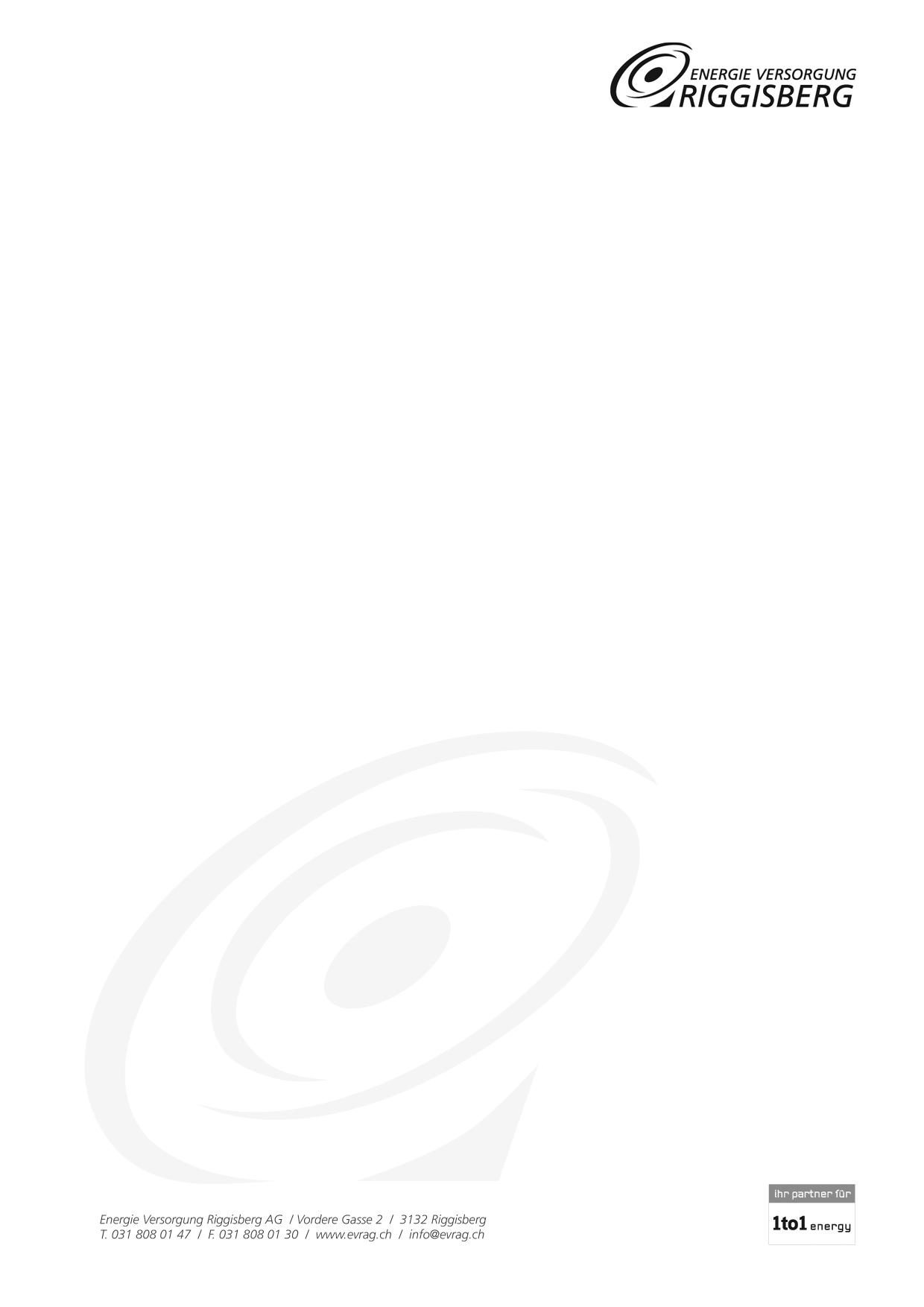 Bitte senden Sie uns das ausgefüllte Formular per Mail an info@evrag.ch, oder legen Sie es in den Briefkasten der Gemeinde Riggisberg, geben Sie es beim Schalter ab oder senden Sie es uns per Post: EVR AG, Vordere Gasse 2, 3132 Riggisberg.Bei Fragen zum Wärmeverbund stehen wir Ihnen gerne unter 031 808 01 47 zur Verfügung.Eigentümer/inName:Vorname:Strasse:PLZ, Ort:Tel.:E-Mail:GebäudeObjekt:Parz.-Nr.:Energetische Sanierung geplantvoraussichtliches Jahr:Neue Fenster/ Dämmung Dach/Keller/ Ausbau geplantvoraussichtliches Jahr:Erweiterung Gebäude/      Wärmeerzeugungsanlage (Heizung)Wärmeerzeugungsanlage (Heizung)Wärmeerzeugungsanlage (Heizung)Wärmeerzeugungsanlage (Heizung)Anlagetyp:                     (Ölheizung, Pelletheizung, Holzschnitzelheizung, Stückholzheizung, Wärmepumpe, Elektroheizung)Anlagetyp:                     (Ölheizung, Pelletheizung, Holzschnitzelheizung, Stückholzheizung, Wärmepumpe, Elektroheizung)Anlagetyp:                     (Ölheizung, Pelletheizung, Holzschnitzelheizung, Stückholzheizung, Wärmepumpe, Elektroheizung)Anlagetyp:                     (Ölheizung, Pelletheizung, Holzschnitzelheizung, Stückholzheizung, Wärmepumpe, Elektroheizung)Wärme-Energieverbrauch pro Jahr (Schnitt über die letzten 3 Jahre / sonst Vorjahr)Liter HeizölkWh StromSter Stückholz, m3 Schnitzel, kg PelletsInteressensbekundungInteressensbekundungInteressensbekundungInteressensbekundungHaben Sie Interesse Ihre Liegenschaft an dem Wärmeverbund anzuschliessen?Haben Sie Interesse Ihre Liegenschaft an dem Wärmeverbund anzuschliessen?Ja, für Heizung + Boiler-WarmwasserJa, für HeizungJa, für Heizung + Boiler-WarmwasserJa, für HeizungWärmebezug abGewünschtes Heizjahr angebenWinter 2024/2025Winter 2025/2026…….Winter 2024/2025Winter 2025/2026…….Winter 2024/2025Winter 2025/2026…….Winter 2024/2025Winter 2025/2026…….